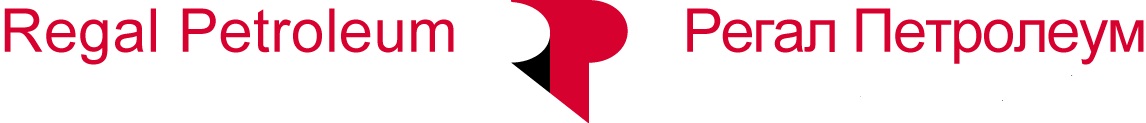 Вих.№ ____ 
від 02.04.2018р.Керівнику підприємстваПредставництво РПКЛ, для забезпечення своєї діяльності оголошує конкурс на «Придбання вагон-офіса супервайзера 2,438х12,1х2,9 метра» згідно наданого креслення та технічного завдання.У зв’язку з цим просимо надати комерційну пропозицію згідно побажань Представництва щодо розмірів та технічної комплектації приміщення, відповідно до креслення та технічного завдання (Додаток).Просимо надати пропозицію до 17:00 години 05.04.2018р. та зазначити наступні відомості:вартість обладнання з урахуванням транспортування його до об'єкту покупця (район с.Яхники, Лохвицького району, Полтавської області) має складатися з загальної вартості з та без ПДВ;фірма та країна-виробник товару;статусу платника податку;терміни оплати;умови оплати;терміни постачання (в календарних днях);разом із пропозицією надати креслення запропонованого вагону та комплектацію. Запропонована вартість товару повинна бути чітко та остаточно визначена без будь-яких посилань, обмежень або застережень. Невраховані у вартості витрати Учасника оплачуватися Замовником окремо не будуть.Додатковою перевагою при конкурсному визначенні є факт оплати товару після його фактичної поставки.Додаток:1. Креслення та технічне завдання блок-боксу.З повагою,в.о. Директора Представництва  			                М.М. ЯнковськийВерба І.О.(067) 406-26-41Тел./факс (05356) 3-49-58 e-mail: I.Verba@Regalukraine.comRepresentative office“Regal Petroleum Corporation Limited”Shevchenko Str., 162, village Yakhnyky, Lokhvytsia district, Poltava region, 37212, UkraineTel./fax +380 (5356) 9-66-345, Dilova Str, Kyiv, 03150Tel./fax +380 (44) 364-79-30(35)Представництво «Регал Петролеум Корпорейшн Лімітед»Україна, 37212, Полтавська обл., Лохвицький р-н,с. Яхники, вул. Шевченка, № 162Тел./факс +380 (5356) 9-66-3403150, Київ, вул. Ділова,5Тел./факс +380 (44) 364-79-30(35)